设计功率：60KW死区时间：2us驱动电源电压：30V驱动芯片：PC929驱动供电：明纬30V，2A调压器实验：现象1：万用表电流档位测量驱动工作时流过电阻RG电流，电流随母排电压升高而降低；如母排0V时，流过RG的电流为6mA，当母排电压升高至100V时，电流将至4.95mA（减小Cge并联电容，驱动电流会下降）现象2：示波器交流档位测试IGBT模块4、 5引脚电压显示（-13.2V，+14.3V），采用30V开关电源模块，消失2.5V电压， 380V工业电实验：故障现象：开机炸管（超前臂）检测故障发现图1中IGBT上管2脚与7脚炸断，下管1脚与5脚炸断；驱动板1中，如图3所示，Q1管B、C间击穿短路， Q2管B、C间击穿短路，负压管ZD1、ZD7稳压管全部击穿短路，其余元件均正常。驱动板2正常。（详见《驱动及谐振电路.Sch》文件）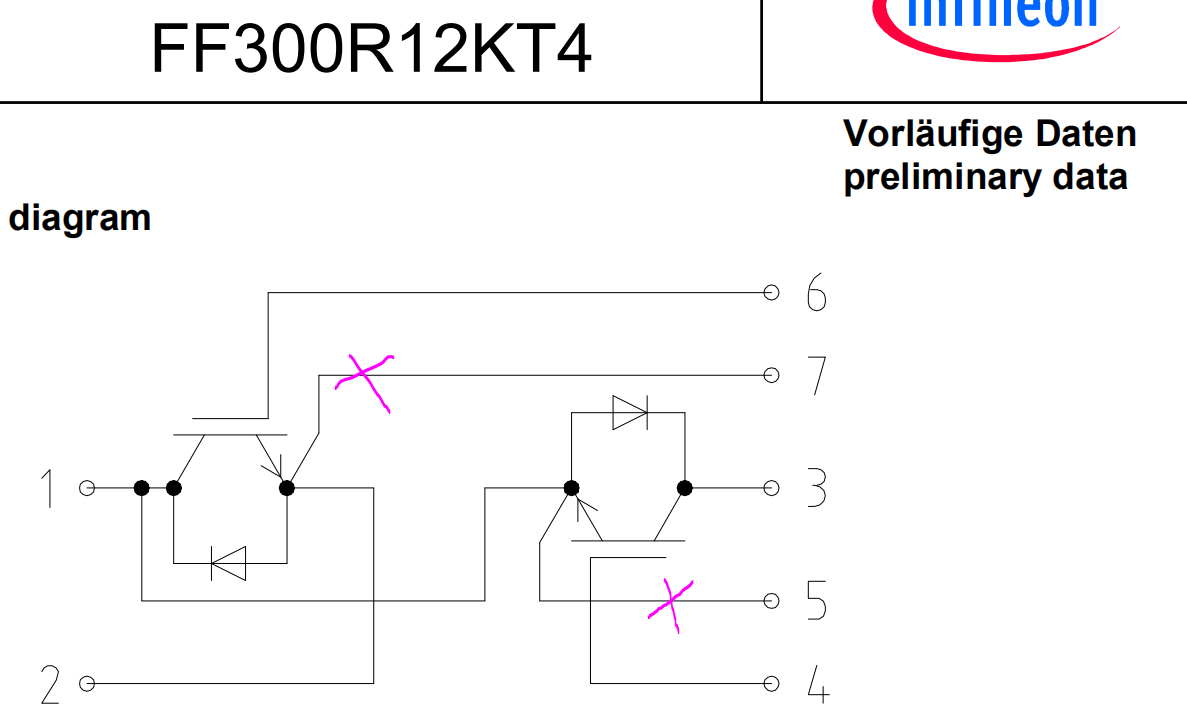 图1起初怀疑是驱动问题，但是该驱动在100V/33A的测试条件下正常，（调压器）在400V/7A的测试条件下正常（调压器）但是在直接加载390V专变后，上电启动炸管。谐振电路如图2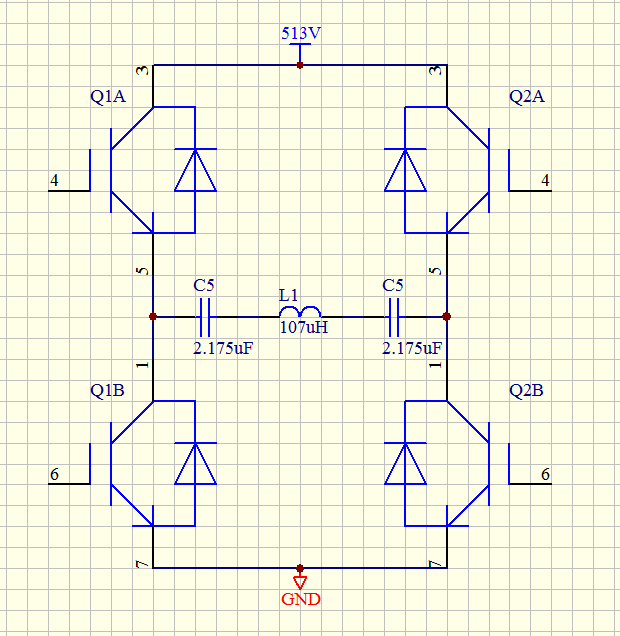 图2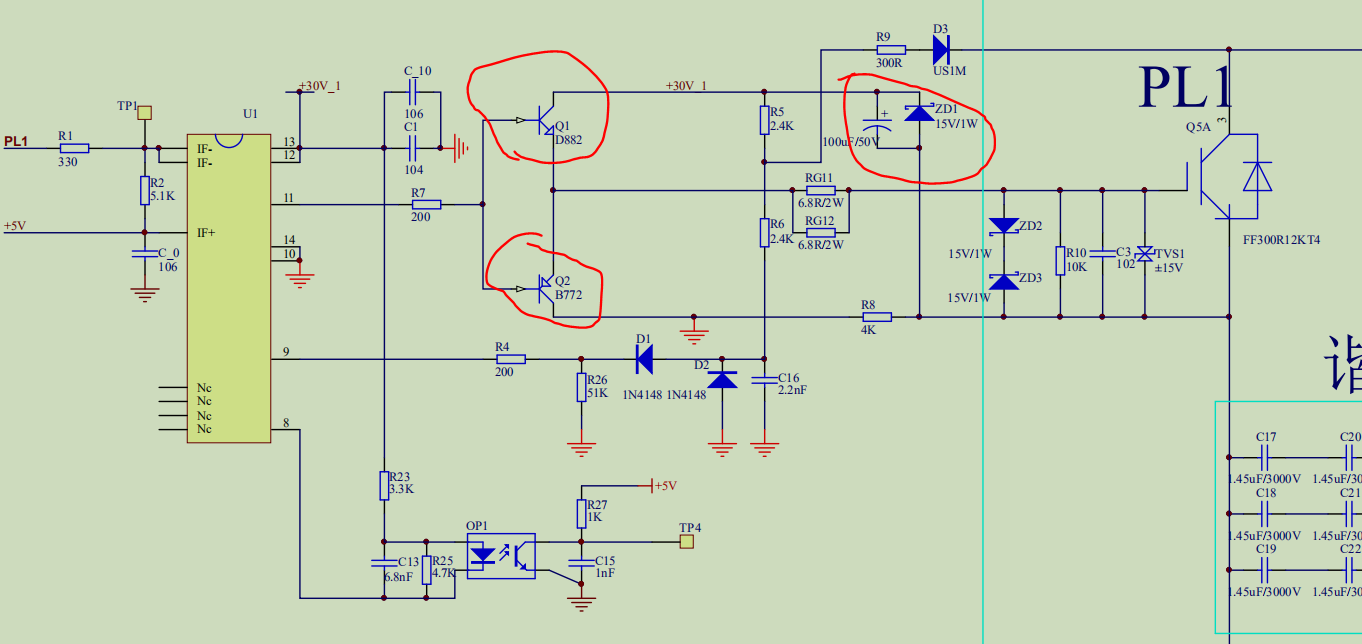 图3图4为谐振负载电路断开时，单桥臂上下开通波形母排电压50V：负载断开，同时测量测量图3中CA、CB（蓝：10:1）波形CA:（黄：高压探头100:1）CB:（蓝：10:1）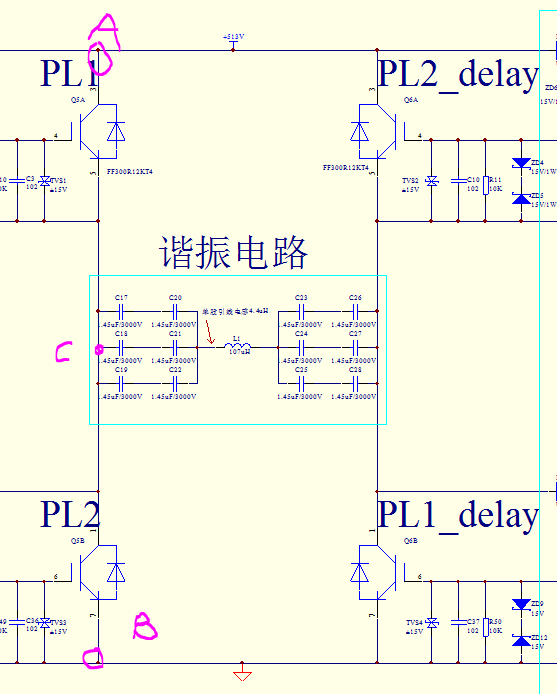 图4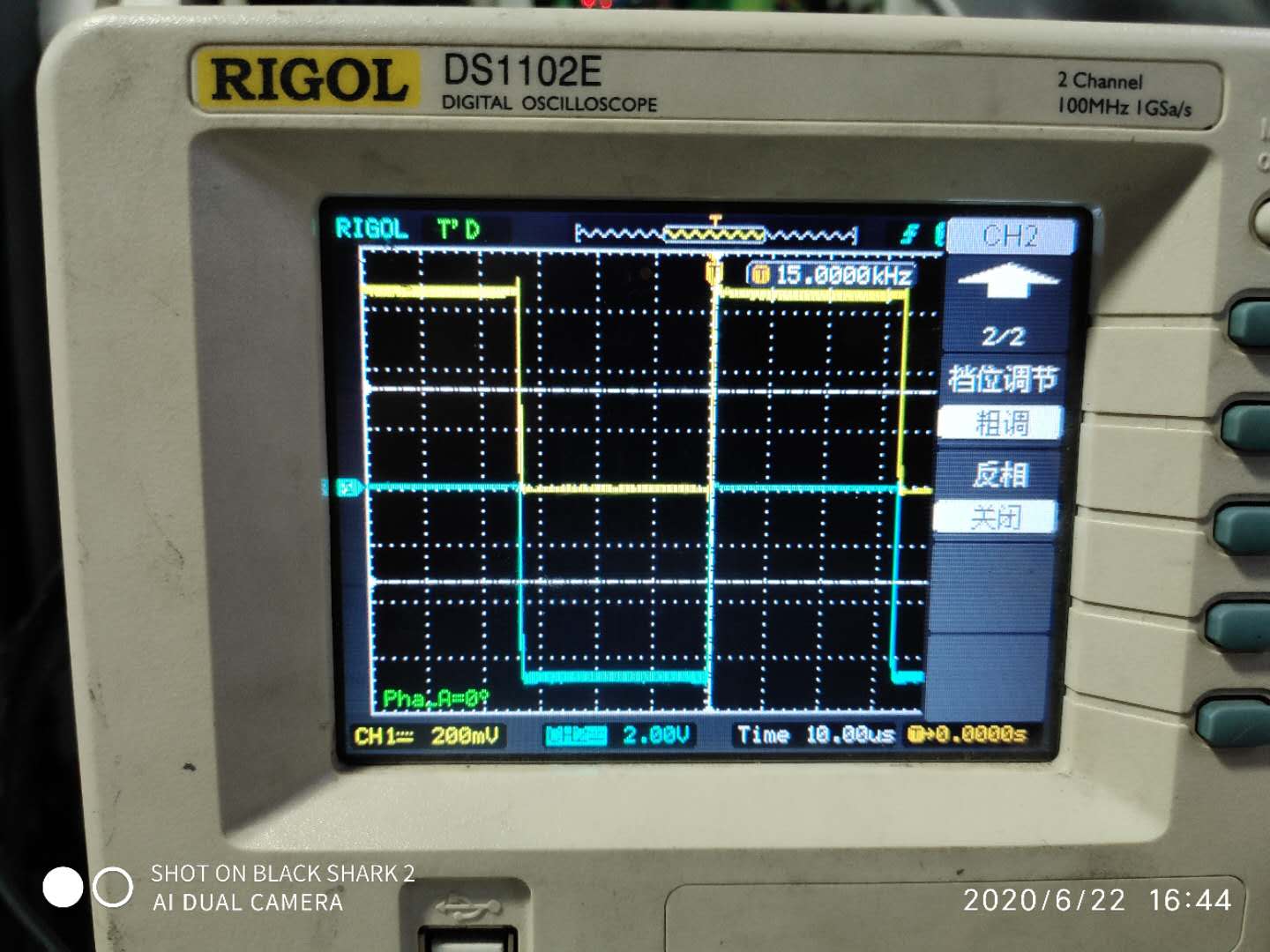 图4视频1为谐振负载电路接入时，单桥臂上下开通波形母排电压50V，测量测量图3中CA、CB（蓝：10:1）波形CA:（黄：高压探头100:1）CB:（蓝：10:1）视频1驱动电路设计双极性升压电路设计（元件参数计算）确定驱动电压例如+15，-15；步骤1：计算栅极最大峰值电流Ipeak：Ipeak=Ipeak：驱动器必须提供的峰值电流（A）：IGBT栅极正压（V）：IGBT栅极负压（V）：IGBT内部栅极电阻IGBT外部栅极电阻以+15，-9V为例Ipeak=RGint在FF300R12T4 datasheet 手册中查找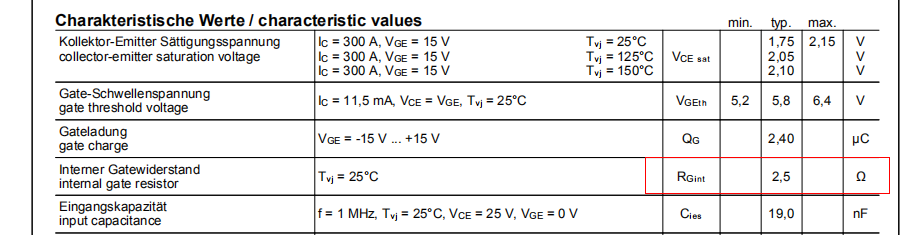 步骤2：计算Q1及Q2所需基极电流（需查阅各个驱动三极管放大倍数hFE）：Q1及Q2所需栅极电流：三极管放大倍数D882与B772为150步骤3：计算Q1Q2基极电阻RB（取绝对值最大）驱动电源及驱动电阻功率计算选取计算栅极消耗功率以及驱动所需电流，方法如下方法1、在IGBT技术手册中查找门极电荷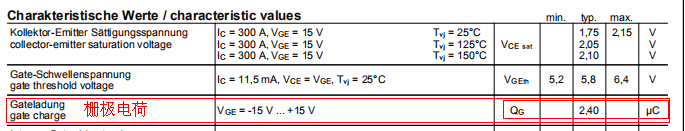  = 然后方法2、可计算IGBT结电容储存能量：结电容，在IGBT技术手册中查找（）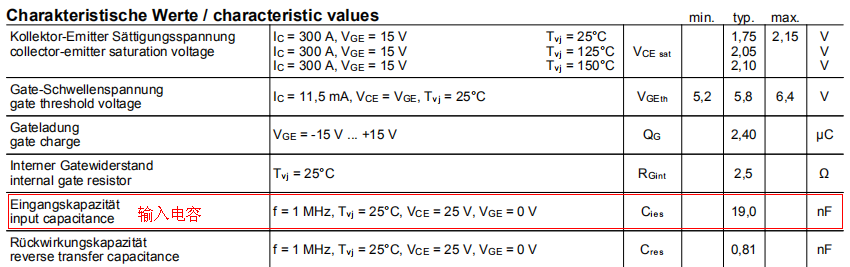 正负偏电压的差值由于在一个周期内结电容充放电各一次，因此在开关频率为f的情况下，方法一示例：当f=15KHz时， = 2400nC,计算栅极驱动功率Ps:（该IGBT模块型号：）根据方法一 ，计算功率然后，将计算值取安全裕量，即驱动电源至少为2W，又因为栅极驱动功率主要消耗在栅极驱动电阻上，所以应选用2W功率电阻死区时间设计最小死区时间计算（单边桥臂而言）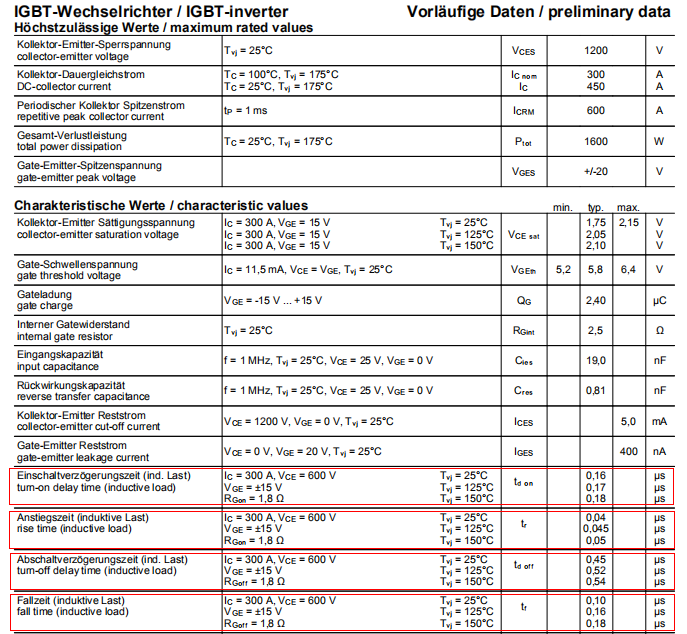 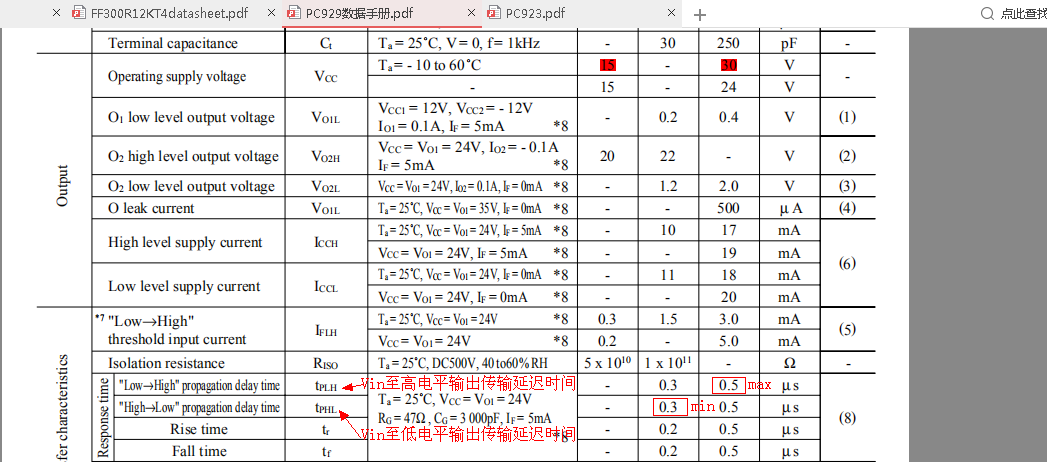 分别计算25℃和150℃下IGBT驱动级参数计算死区时间25℃下150℃最小死区时间取 0.975us